Специальный союз по международной классификации промышленных образцов (Локарнский союз)АссамблеяТридцать седьмая (22-я очередная) сессияЖенева, 2 – 11 октября 2017 г.отчетпринят АссамблеейНа рассмотрении Ассамблеи находились следующие пункты сводной повестки дня (документ A/57/1):  1, 2, 3, 4, 5, 6, 10, 12, 30 и 31.Отчеты об обсуждении указанных пунктов содержатся в Общем отчете (документ A/57/12).Председателем Ассамблеи был избран г-н Джамшед Хамидов (Таджикистан);  а заместителями Председателя — г-жа Сун Цзяньхуа (Китай) и г-н Густаво Мейхиде (Аргентина).[Конец документа]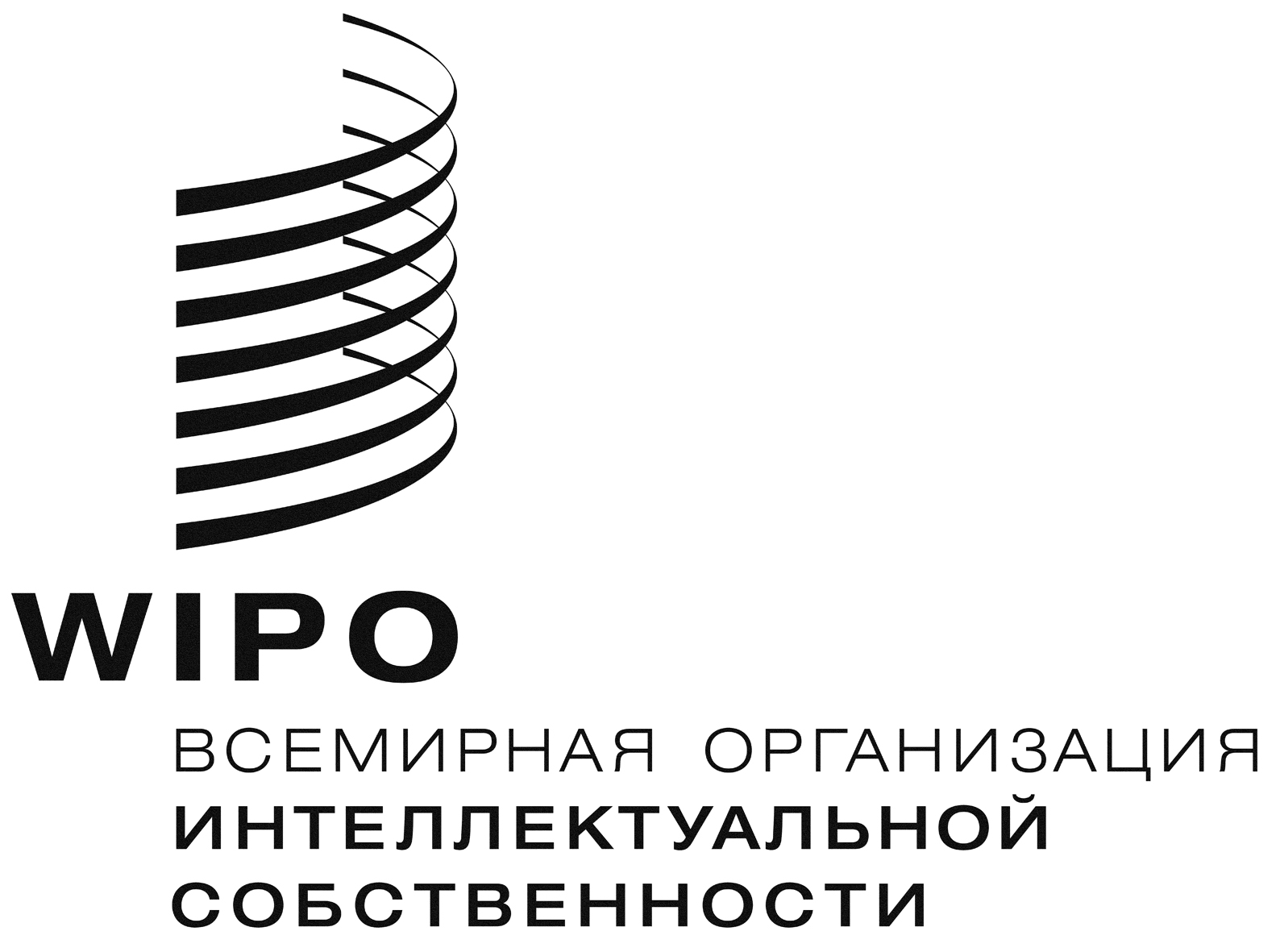 RLO/a/37/1LO/a/37/1LO/a/37/1оригинал:  английскийоригинал:  английскийоригинал:  английскийдата:  14 декабря 2017 г. дата:  14 декабря 2017 г. дата:  14 декабря 2017 г. 